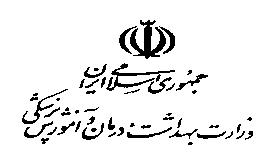 فرم ارزیابی مؤسسات خیریه بیمارستانی***  بند های 2 و 3 و 14 به موسسات خیریه فعال و یا مجمع خیرین فعال که در قالب عقد تفاهم نامه در شهرستان های تک بیمارستانی فعالند اختصاص دارد و سایر موارد مشترک بین موسسات خیریه ثبت شده و عقد تفاهم نامه شده با موسسه خیریه فعال و یا مجمع خیرین فعال می باشد.نام و نام خانوادگی  و امضای ارزیاب							           نام و نام خانوادگی و امضای نماینده موسسه خیریه/مجمع خیرینشرح دلایل عدم اجرای کارهیچگونه اقدامی در این خصوص صورت نگرفتهارزیابی عملکردارزیابی عملکردارزیابی عملکردارزیابی عملکردارزیابی عملکردعنوان سنجهردیفشرح دلایل عدم اجرای کارهیچگونه اقدامی در این خصوص صورت نگرفتهنحوه اجرانحوه اجرانحوه اجرانحوه اجرانحوه اجراعنوان سنجهردیفشرح دلایل عدم اجرای کارهیچگونه اقدامی در این خصوص صورت نگرفتهخیلی ضعیفضعیفمتوسطخوبخیلی خوبعنوان سنجهردیفدریافت مجوز فعالیت مؤسسه خیریه بیمارستانی/انجمن حمایت از بیماران و بیمارستان ها از استانداری/فرمانداری1انعقاد تفاهم نامه تشکیل مؤسسه خیریه بیمارستانی با موسسه خیریه فعال و یا مجمع خیرین فعال (فقط در شهرستان های تک بیمارستانی)***2حضور مستمرنماینده موسسه خیریه فعال و یا مجمع خیرین فعال مورد تفاهم ، در دفتر موسسه خیریه راه اندازی شده در بیمارستان (فقط در شهرستان های تک بیمارستانی)***3تشکیل منظم جلسات هیأت مدیره( حداقل فصلی یک بار)4راه اندازی دفتر موسسه خیریه مستقر در بیمارستان و نصب تابلوی دفتر مؤسسه خیریه/ انجمن حامی بیمارستان 5تبلیغات و اطلاع رسانی و برگزاری همایش ها و نشست هایی با حضور مردم، خیرین و گروه های داوطلب به منظور معرفی نیازهای بیماران، برنامه های توسعه بیمارستان و اهداف مؤسسه/انجمن6شناسایی نیاز های اصلی با الویت تأمین یا تجهیز منابع از طریق روش های نوین کسب منابع7تهیه فهرست هزینه های انجام شده و گزارش نهایی در خصوص ترخیص بیمار که ممهور به مهر حسابداری بیمارستان می باشد و درج در پرونده 8همکاری با واحد مددکاری بیمارستان جهت کمک به حوزه مددکاری به منظور شناسایی نیاز های بیماران و اولویت های توسعه بهسازی و خدمات بیمارستانی 9پرداخت هزینه دارو و درمان و تجهیزات پزشکی و بهداشتی بیماران بستری در بیمارستان براساس اسناد هزینه یا صورتحساب صادره از سوی امور مالی یا حسابداری بیمارستان با هماهنگی مددکاری بیمارستان 10تأیید هزینه های ساخت و تجهیز بیمارستان و درمانگاههای تخصصی و خرید تجهیزات و همچنین بازسازی و تعمیر بیمارستان توسط رئیس وقت بیمارستان11تشکیل پرونده مخصوصی به نام بیمار برای پرداخت هزینه بیماران وتکمیل فرم درخواست خدمات توسط بیمار یا همراهان وی 12پرداخت هزینه های مددکاری و وجوه پرداخت شده به خانواده بیماران وتامین نیازهای دارویی ودرمانی ،بهداشتی،تغذیه وسایر هزینه هایی که در راستای حمایت از بیماران وخانواده آنها پرداخت شده است از طریق واریز به حساب بانکی بیمار یا وابستگان ویا همراه بیمار ودرج اسناد آن در پرونده 13افتتاح یک حساب اختصاصی در یکی از بانکهای رسمی مربوط به جمعآوری مشارکتها، خاص بیمارستان توسط موسسه خیریه و یا مجمع خیرین فعال مورد تفاهم با بیمارستان، و هزینه تمامی وجوه جمعآوری شده ، پس از واریز به این حساب، منحصرا خاص بیمارستان، تا صرف اهداف و وظایف مندرج در تفاهم نامه گردد و وجوه مازاد بر هزینه را نیز در همان حساب نگهداری نماید.***14